معاهدة التعاون بشأن البراءاتلجنة التعاون التقنيالدورة الثلاثونجنيف، من 8 إلى 12 مايو 2017ملخص الرئيسالبند 1 من جدول الأعمال:	 افتتاح الدورةافتتح السيد جون سانديج، نائب المدير العام، الدورة ورحّب بالمشاركين نيابة عن المدير العام للويبو. وتولى السيد مايكل ريتشاردسون (الويبو) دور أمين اللجنة.البند 2 من جدول الأعمال:	 انتخاب الرئيس ونائبي الرئيسانتخبت اللجنة بالإجماع السيد ماكسيميليانو سانتا كروز (شيلي) رئيسا للدورة، والسيد فيكتور بورتيلي (أستراليا) نائبا للرئيس. ولم تُقدم أي ترشيحات لمنصب النائب الثاني للرئيس.البند 3 من جدول الأعمال:	 اعتماد جدول الأعمالاعتمدت اللجنة جدول الأعمال كما هو مقترح في الوثيقة PCT/CTC/30/1 Prov. 2.البند 4 من جدول الأعمال:	 مشورة إلى جمعية اتحاد معاهدة التعاون بشأن البراءات حول اقتراح تعيين مكتب الفلبين للملكية الفكرية كإدارة للبحث الدولي والفحص التمهيدي الدولي في إطار معاهدة التعاون بشأن البراءاتاستندت المناقشات إلى الوثيقة PCT/CTC/30/2 Rev.وقدم وفد الفلبين طلب مكتب الفلبين للملكية الفكرية للتعيين كإدارة للبحث الدولي والفحص التمهيدي الدولي في إطار معاهدة التعاون بشأن البراءات.وعرض وفدا أستراليا واليابان تقريري تقييم أعدّهما مكتب أستراليا للملكية الفكرية ومكتب اليابان للبراءات، على التوالي، المبينين في الملحقين 2 و3 من مرفق الوثيقة PCT/CTC/30/2، وذلك عملا بالتوصية الواردة في التفاهم الذي اعتمدته جمعية معاهدة التعاون بشأن البراءات في عام 2014 بأن "يحصل على المساعدة من إدارة واحدة أو أكثر من الإدارات الدولية القائمة لإعانته على تقييم مدى استيفائه المعايير قبل تقديم الطلب".وأكد ممثل المكتب الأوروبي للبراءات أن مكتبه قد تواصل مع مكتب الفلبين للملكية الفكرية من أجل تزويده بإمكانية النفاذ إلى منصة EPOQUENet. وأُتيح النفاذ إلى المنصة المذكورة في 3 مايو 2017 وسيوفَر التدريب اللازم على استخدامها خلال الأشهر التالية. وأوضح الممثل أن مكتبه قد وافق على تنفيذ اتفاق ثنائي بشأن المسار السريع لمعالجة البراءات في غضون الأشهر التالية.ووافقت اللجنة بالإجماع على أن توصي جمعية اتحاد معاهدة التعاون بشأن البراءات بتعيين مكتب الفلبين للملكية الفكرية كإدارة للبحث الدولي والفحص التمهيدي الدولي في إطار معاهدة التعاون بشأن البراءات.البند 5 من جدول الأعمال: مشورة إلى جمعية اتحاد معاهدة التعاون بشأن البراءات حول اقتراح تمديد تعيين إدارات البحث الدولي والفحص التمهيدي الدولي في إطار معاهدة التعاون بشأن البراءاتاستندت المناقشات إلى الوثائق من PCT/CTC/30/3 إلى PCT/CTC/30/24.ووافقت اللجنة بالإجماع على أن توصي جمعية اتحاد معاهدة التعاون بشأن البراءات بتمديد تعيين كل المكاتب الوطنية والمنظمات الحكومية الدولية العاملة حاليا كإدارات للبحث الدولي والفحص التمهيدي الدولي في إطار معاهدة التعاون بشأن البراءات.البند 6 من جدول الأعمال: اتفاق نموذجي بين مكتب والمكتب الدولي بشأن عمله كإدارة للبحث الدولي والفحص التمهيدي الدولياستندت المناقشات إلى الوثيقة PCT/CTC/30/25.ووافقت اللجنة على مشروع الاتفاق النموذجي المعدّل والمبيّن في مرفق الوثيقة PCT/CTC/30/25، الذي سيُستخدم كأساس لإعداد آحاد الاتفاقات التي سيبرمها المكتب الدولي بناء على المادتين 16(3) و32(3) مع كل مكتب أو منظمة للعمل كإدارة للبحث الدولي والفحص التمهيدي الدولي اعتبارا من 1 يناير 2018.البند 7 من جدول الأعمال: ملخص الرئيسأحاطت اللجنة علماً بهذا الملخص، الذي أعِد تحت مسؤولية الرئيس، ووافقت على أن يتاح لجمعية اتحاد معاهدة التعاون بشأن البراءات كمحضر للمشورة المقدّمة في إطار البندين 4 و5 من جدول الأعمال.البند 8 من جدول الأعمال: اختتام الدورةاختتم الرئيس الدورة في 11 مايو 2017.[نهاية الوثيقة]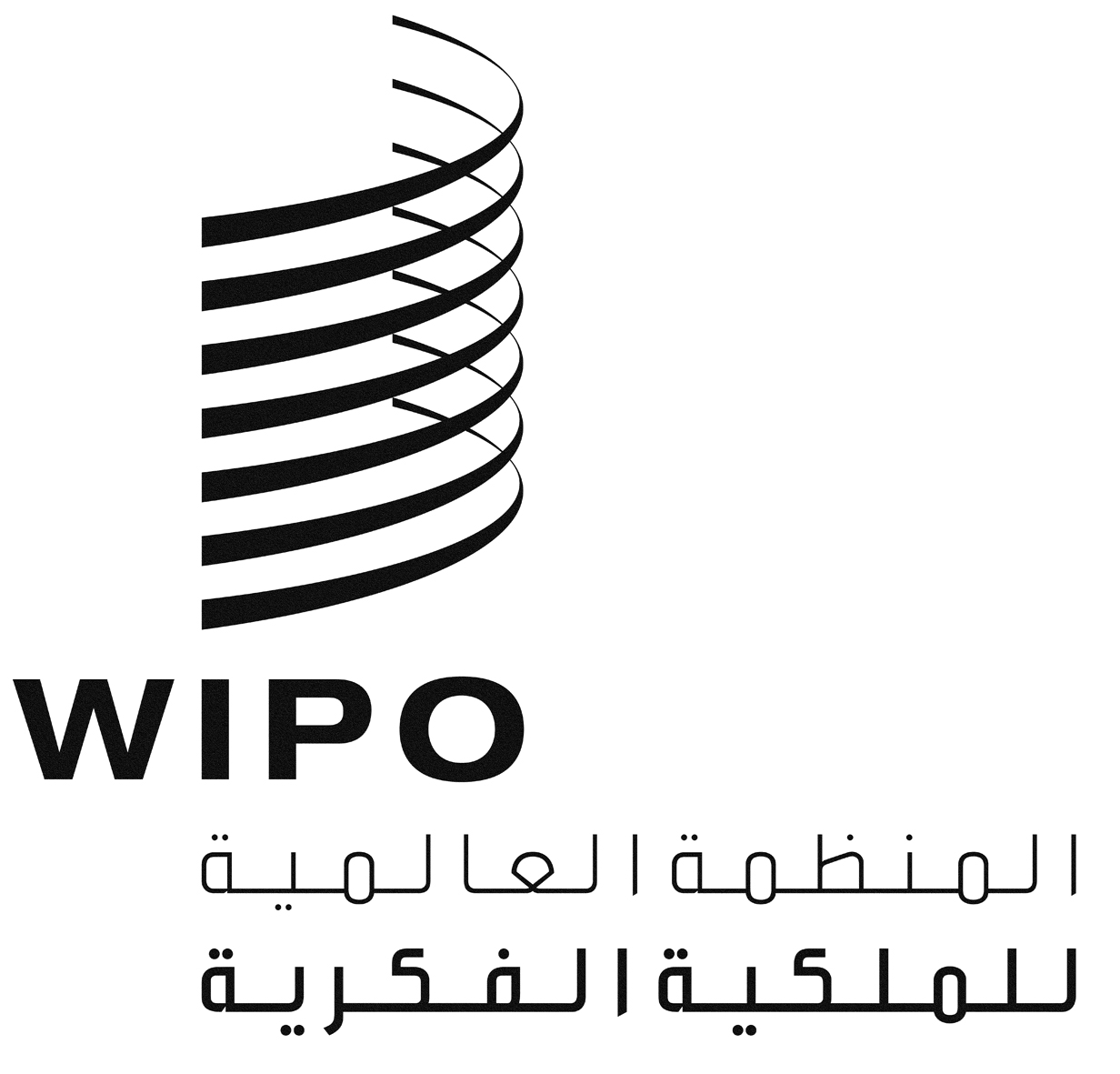 APCT/CTC/30/26PCT/CTC/30/26PCT/CTC/30/26الأصل: بالإنكليزيةالأصل: بالإنكليزيةالأصل: بالإنكليزيةالتاريخ: 11 مايو 2017التاريخ: 11 مايو 2017التاريخ: 11 مايو 2017